ТЕМА НОМЕРА: «Май »ЧИТАЙТЕ В НОМЕРЕ:Всероссийская Акция «Георгиевская ленточка»«Геориевская лента – и порох, и огонь.И горечь слез, и радость от победы.Не просто гордый символ, а шелковый погоны. За добрый мир, что нам добыли деды»4 мая 2022 г. в преддверии Великого праздника – Дня Победы, ДОУ присоединилось к  Всероссийской Акции «Георгиевская ленточка», посвященной 77-ой годовщине Победы в Великой Отечественной войне ! 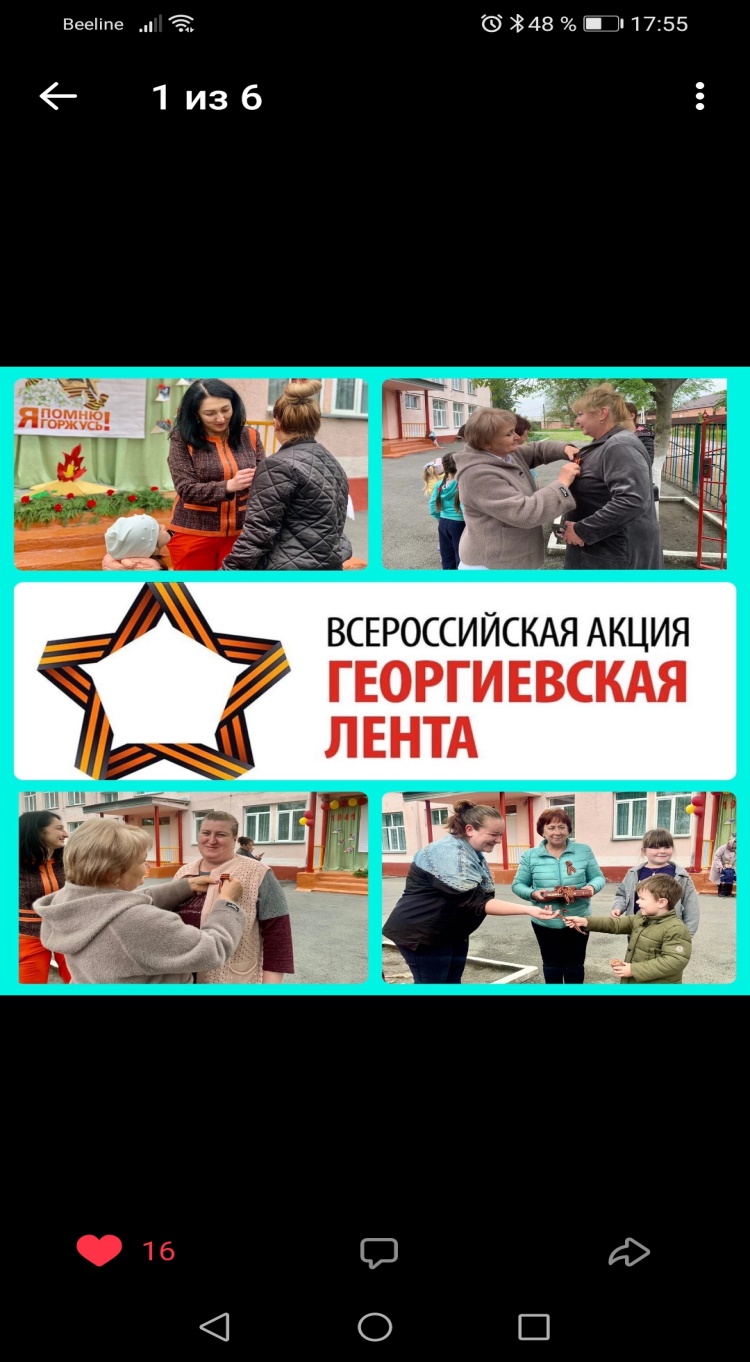 В рамках акции дошкольники раздавали родителям детского сада «Георгиевские ленточки», тем самым выражая уважение к ветеранам и отдавая дань памяти павшим на поле боя. 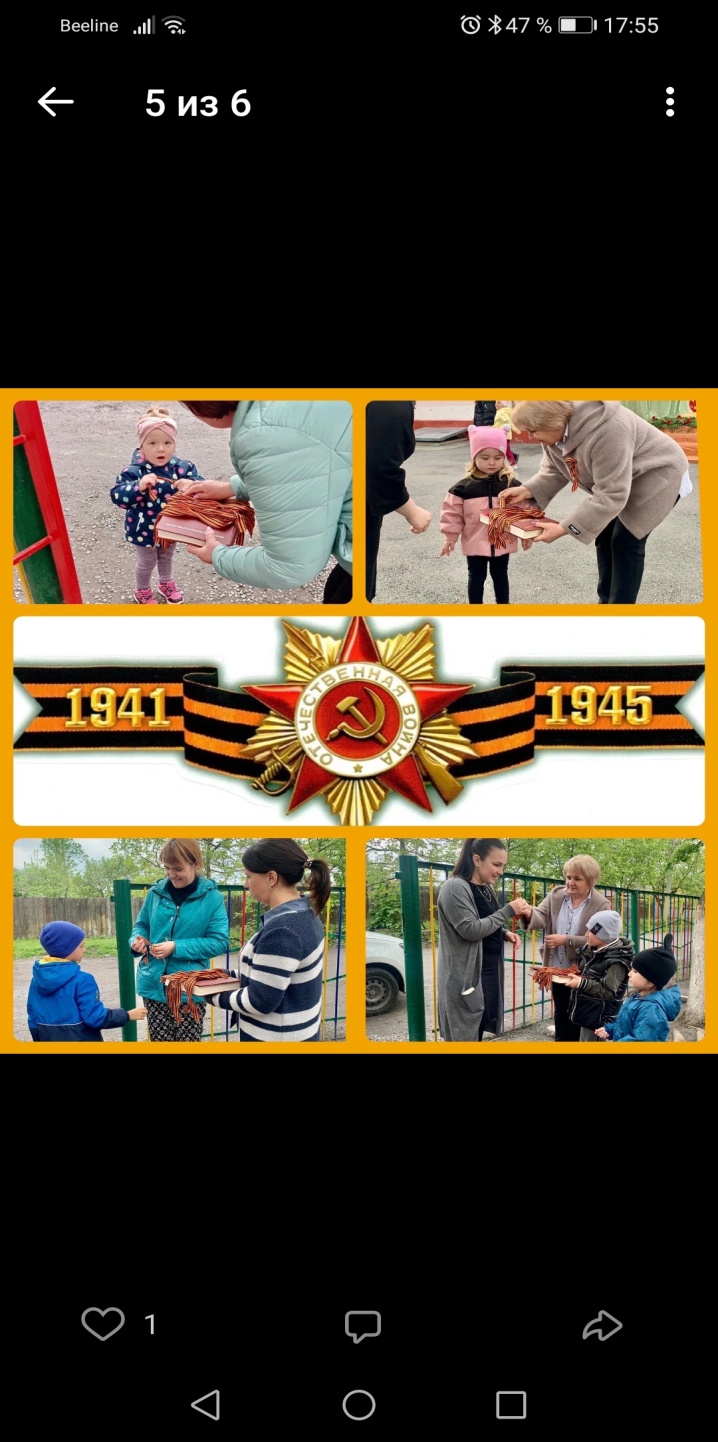 Предварительно во всех группах были  проведены занятия и беседы. Педагоги детского сада познакомили детей с символами победы над фашизмом, рассказали об истории георгиевской ленты. 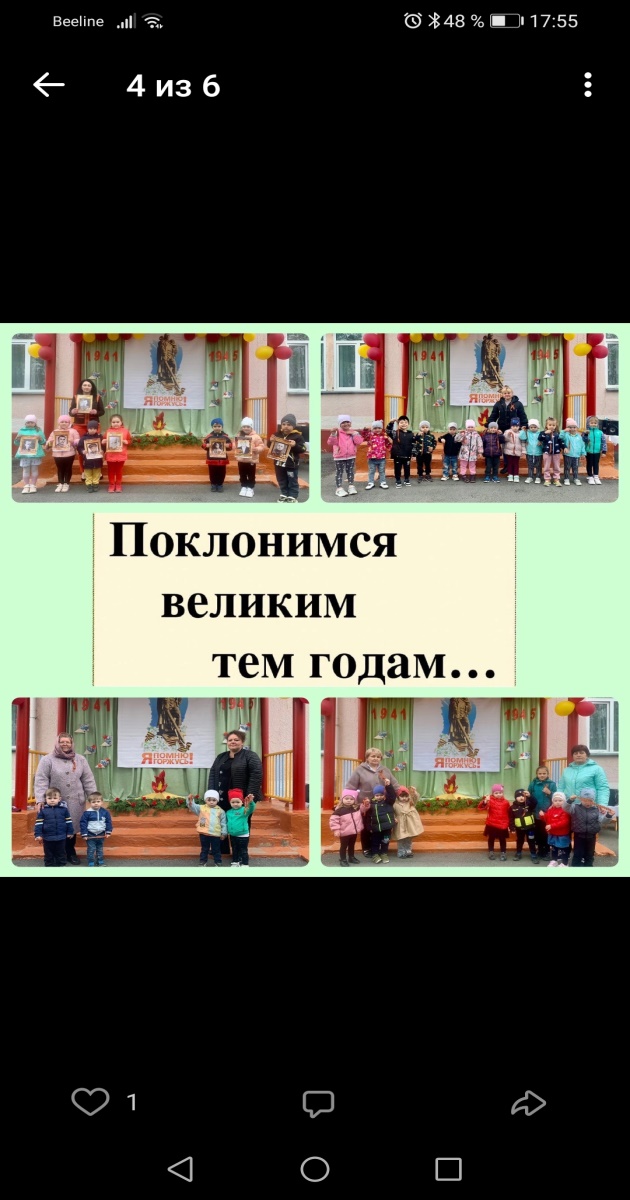 В каждой группе, дети самостоятельно раскрашивали свою частичку ленты. Это дополнило детские преставления о войне, ее героях, послужило воспитанию чувства гордости за свою Родину. 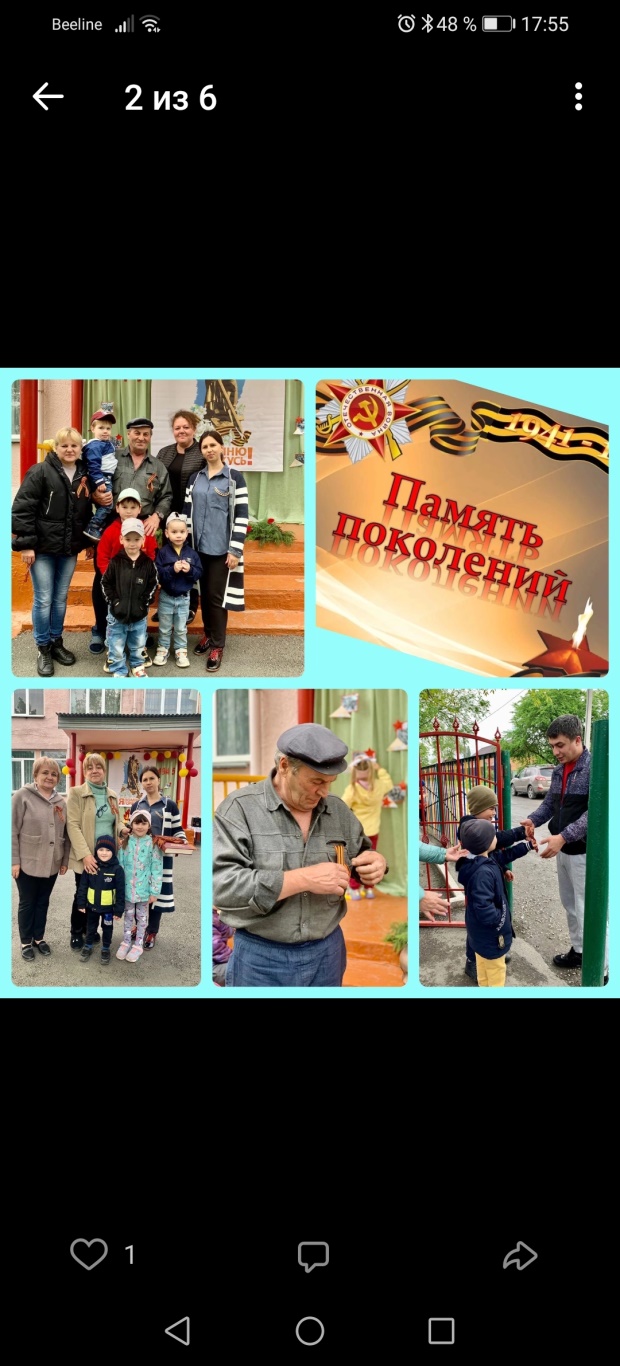 Георгиевская ленточка – символ не сломанного духа народа, который боролся, победил фашизм в Великой Отечественной войне. Это символ уважения к ветеранам, дань памяти павшим на поле боя, благодарность людям, отдавшим все для фронта. Всем тем, благодаря кому мы победили в 1945 году.Присоединяйтесь к Акции, с гордостью прикрепив Георгиевскую ленточку на свою одежду.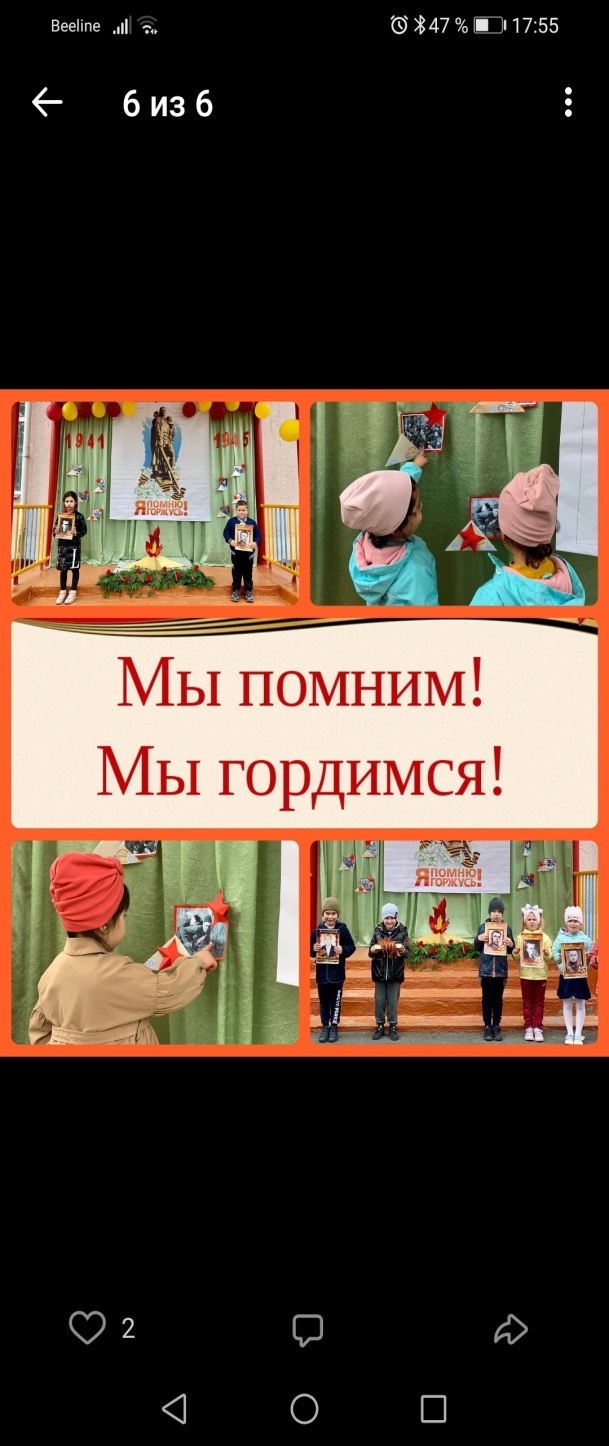 Заведующая МБДОУ «Детский сад № 16 ст.Архонская»   О.В.Матяш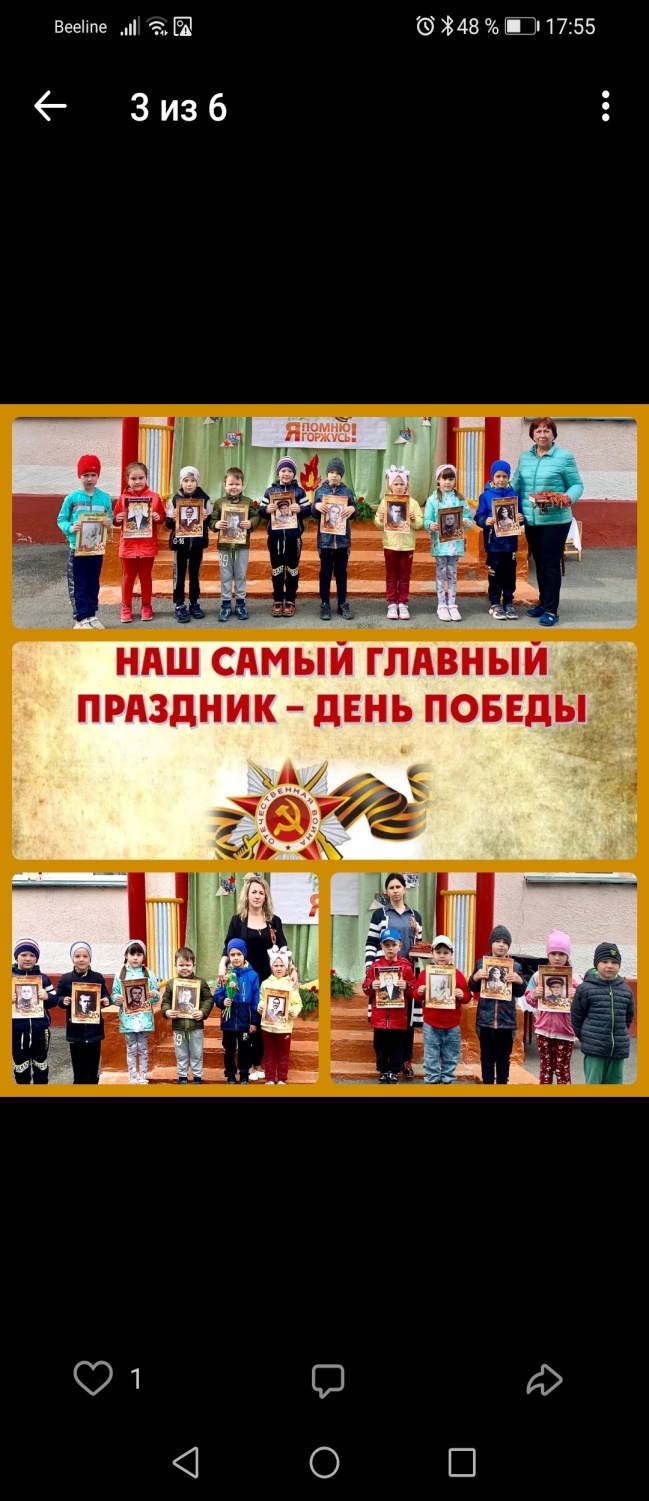 \Патриотическое воспитание «Наследники Победы» 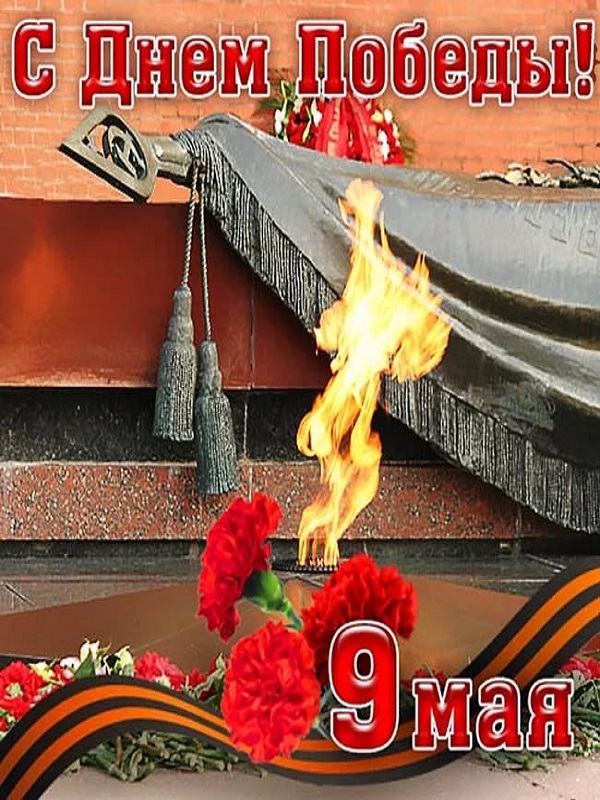 Патриотическое воспитание           - основа нравственного воспитания подрастающего поколения, основная задача нашего времени. Начиная с детства у ребенка должны быть сформированы элементы гражданственности, патриотизма.   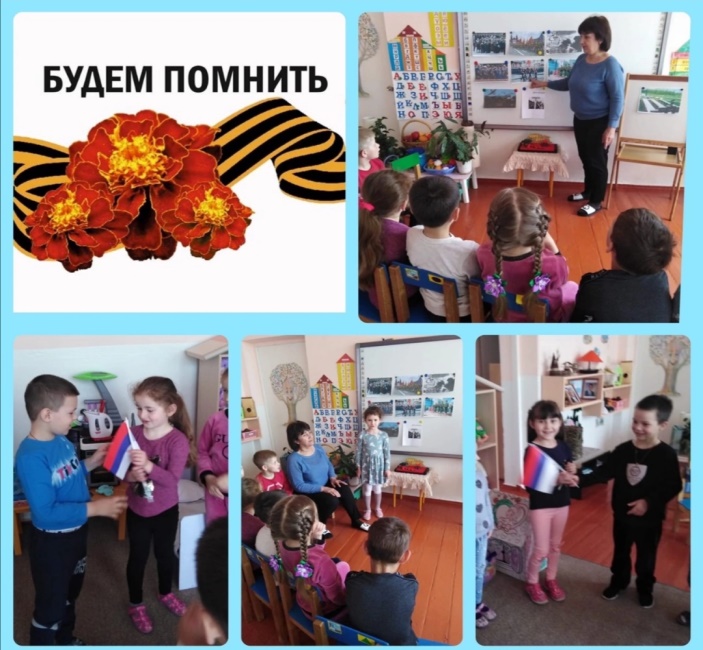 Мы, воспитатели, берем на себя ответственность за осуществление этой государственной, важной задачи.  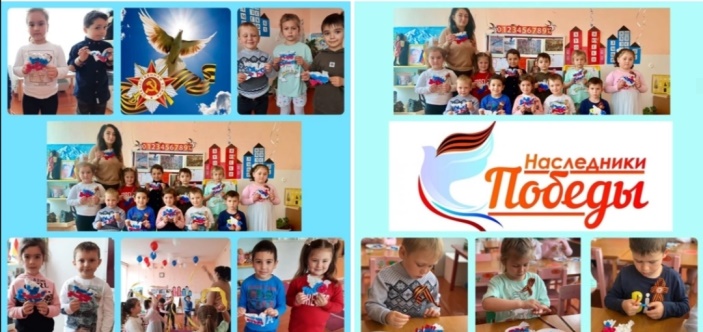         Одной из главных задач дошкольных образовательных учреждений, заложенной в программах обучения и воспитания в детском саду, является патриотическое воспитание детей, воспитание в подрастающем поколении любви к родному краю, к своей родине, труду, к культуре родного народа.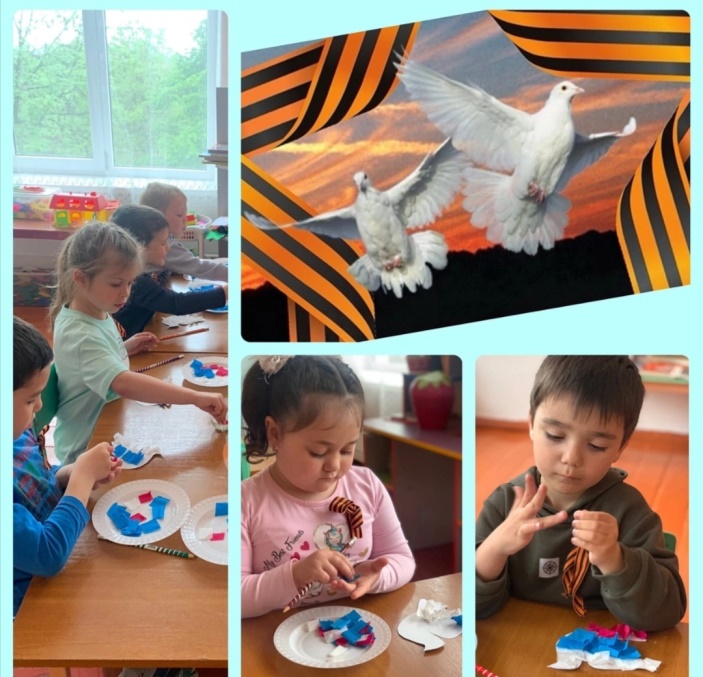 Мы живём в эпоху инноваций, нововведений и изменений, как политических и экономических, так и социокультурных.  Дети современного времени очень отличаются от времени их родителей и тем более от времени их бабушек и дедушек. Поэтому с раннего детства надо прививать уважение к истории своего Отечества, к людям, защищавшим родной край в тяжелые годы. В новых условиях жизни необходимо менять принципы воспитания и образования современных детей.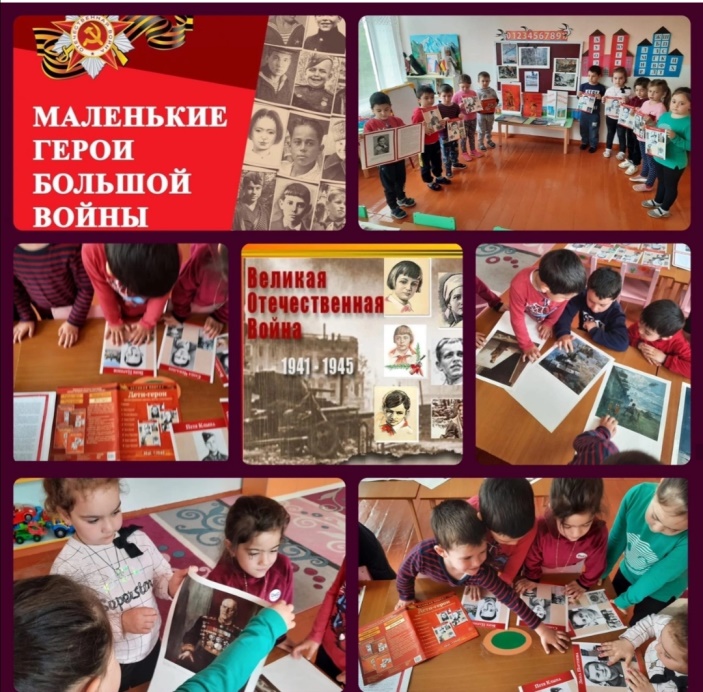 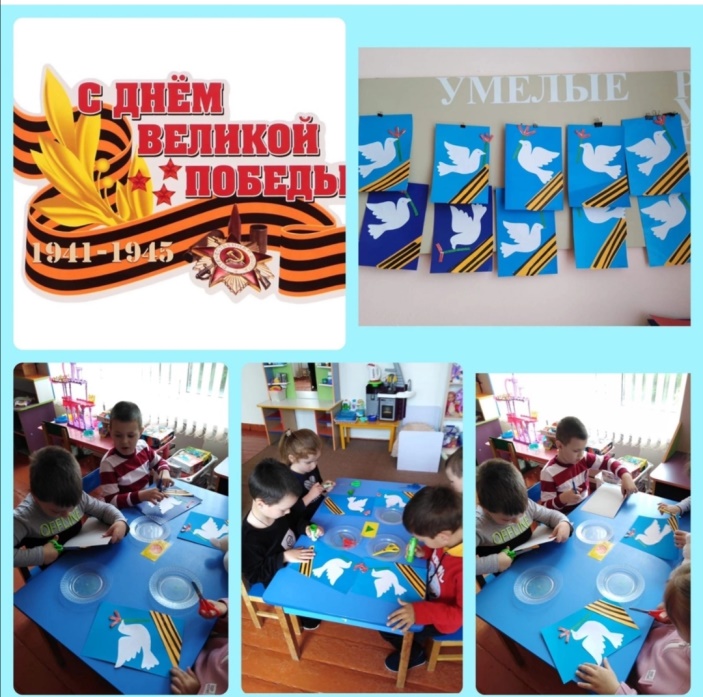 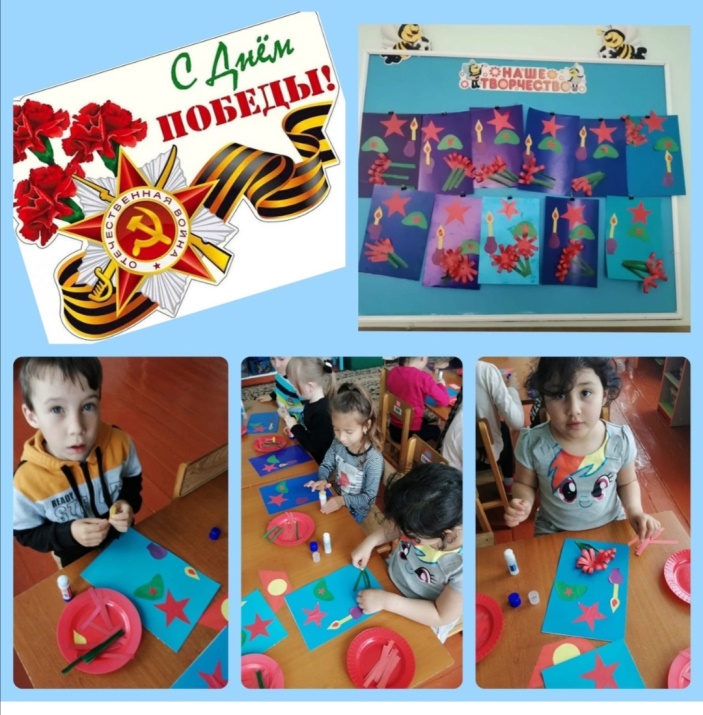 День Победы близок и понятен детям, потому что реализует простую идею, известную им по сказкам – идею о противостоянии добра и зла и финальной победы добра. Этот праздник развивает и укрепляет в детях чувство справедливости, формирует представления о подвиге нашего народа в годы Великой Отечественной войны, воспитывает чувство гордости за принадлежность к своей стране. 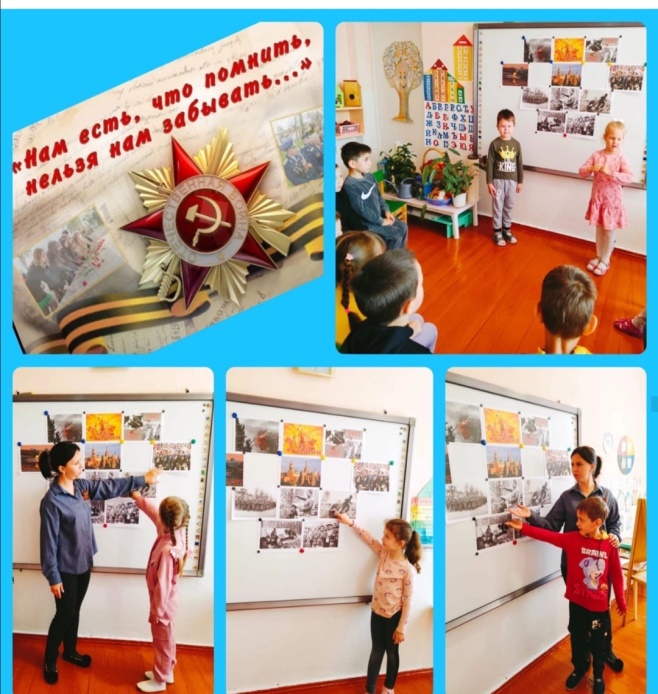 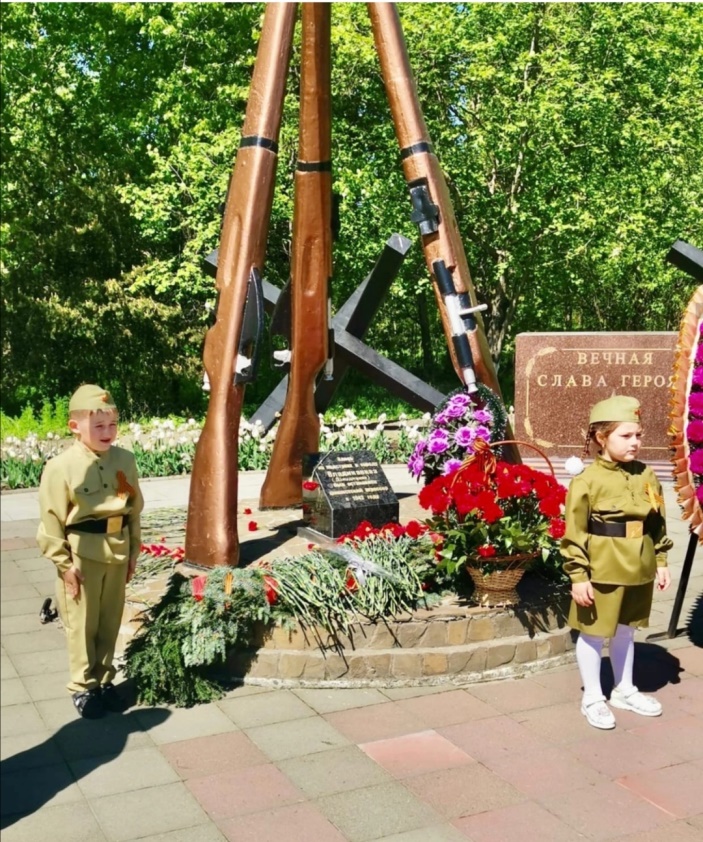 Дети в дошкольном возрасте плохо ориентируются в истории нашей страны, у детей не сформированы такие понятия, как ветераны, оборона, захватчики, фашисты, фашистская Германия. 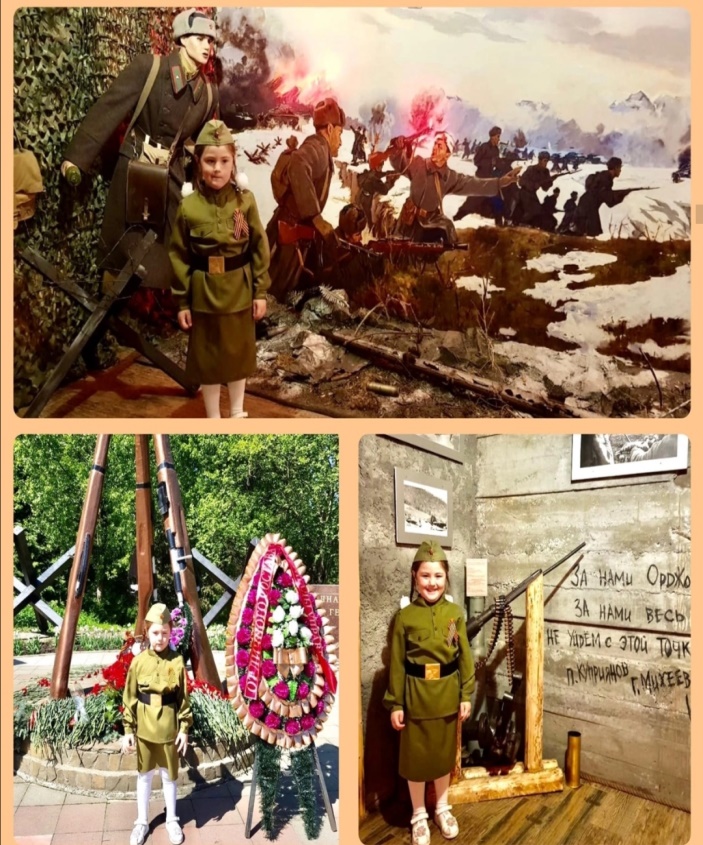 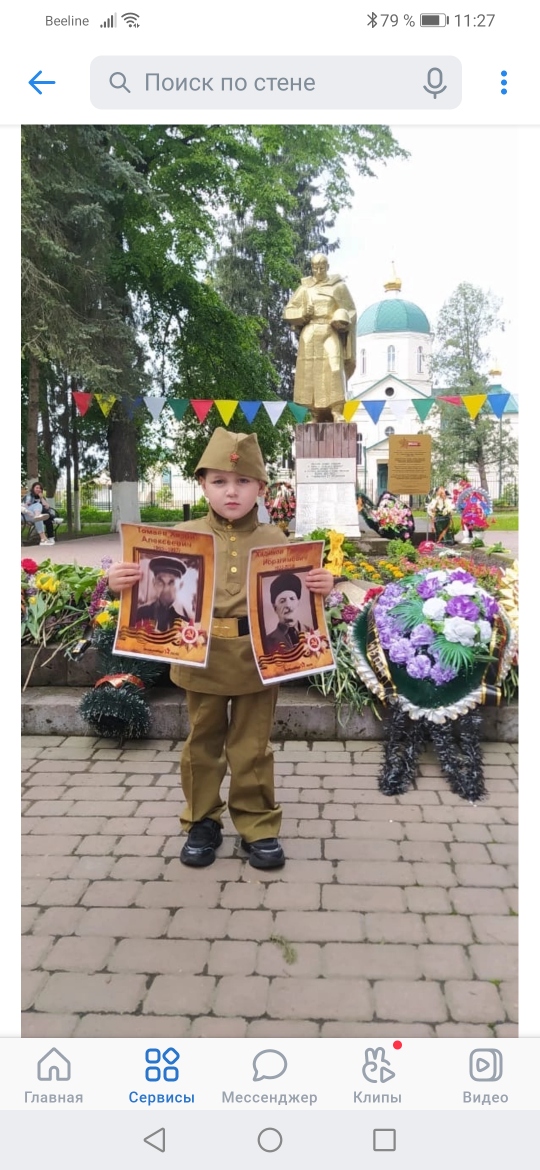 И перед педагогами нашего ДОУ стоит цель :•        Формировать гражданскую позицию, чувство любви к Родине и осуществлять работу по патриотическому воспитанию дошкольников. 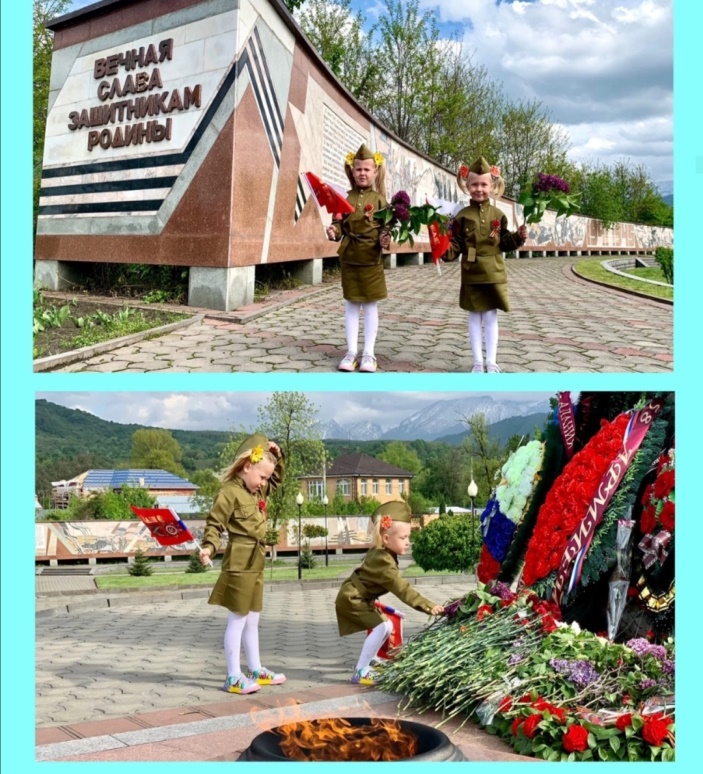 •        Расширять и систематизировать знания детей о Великой отечественной войне. 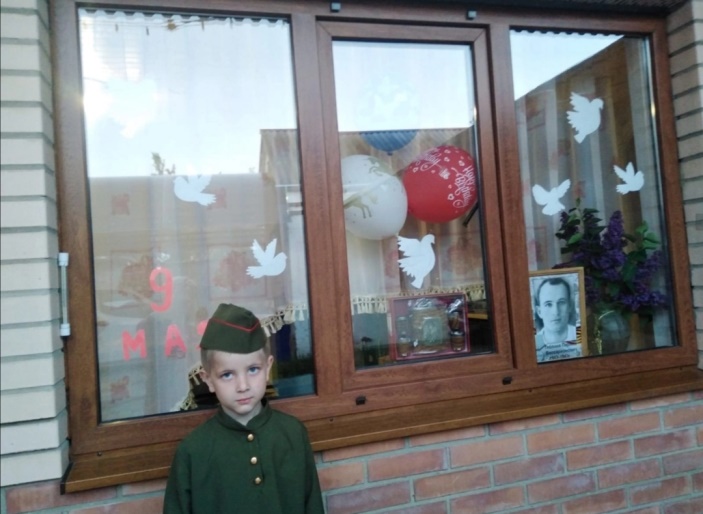 •        Сохранять трепетное отношение к празднику Победы, уважение к заслугам и подвигам воинов Великой Отечественной войны. 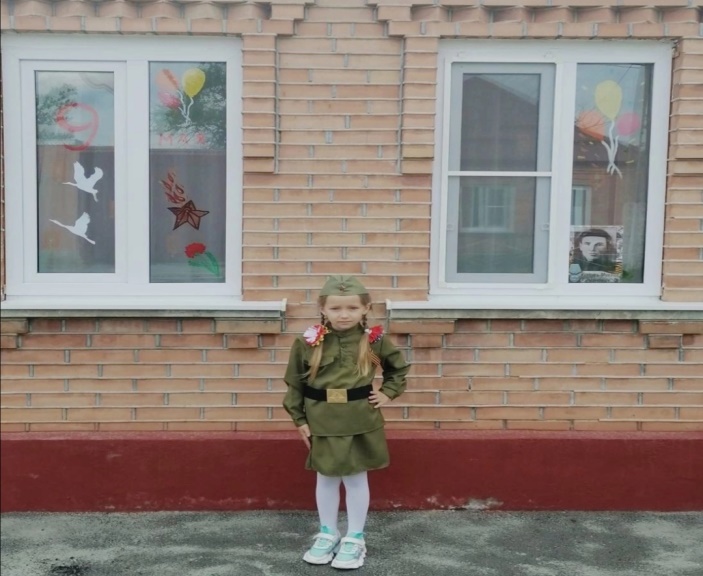 •        Дать представление о значении победы нашего народа в Великой Отечественной войне; познакомить с историческими фактами военных лет; 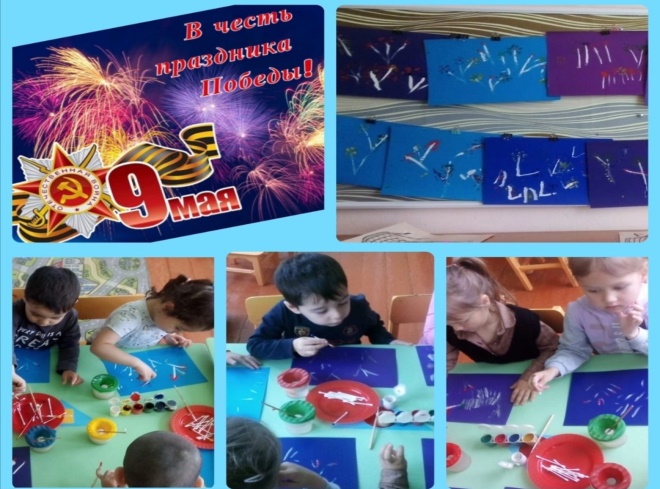 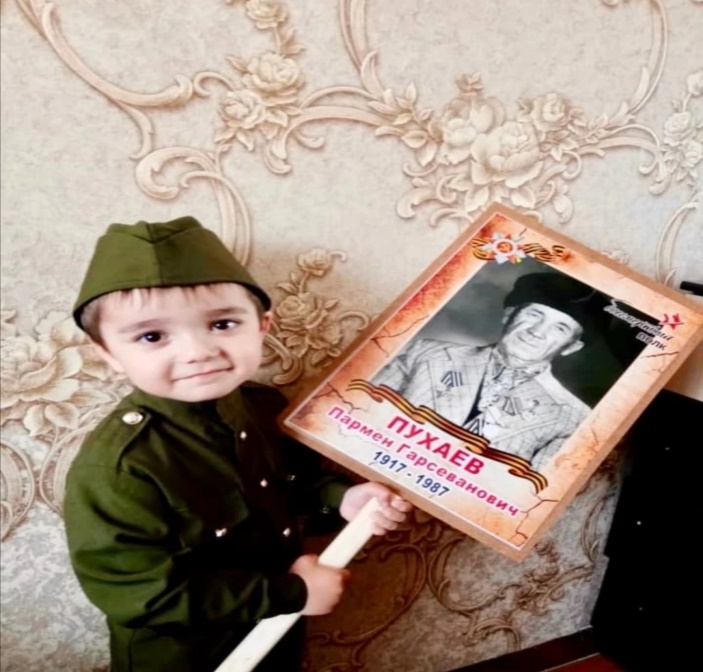 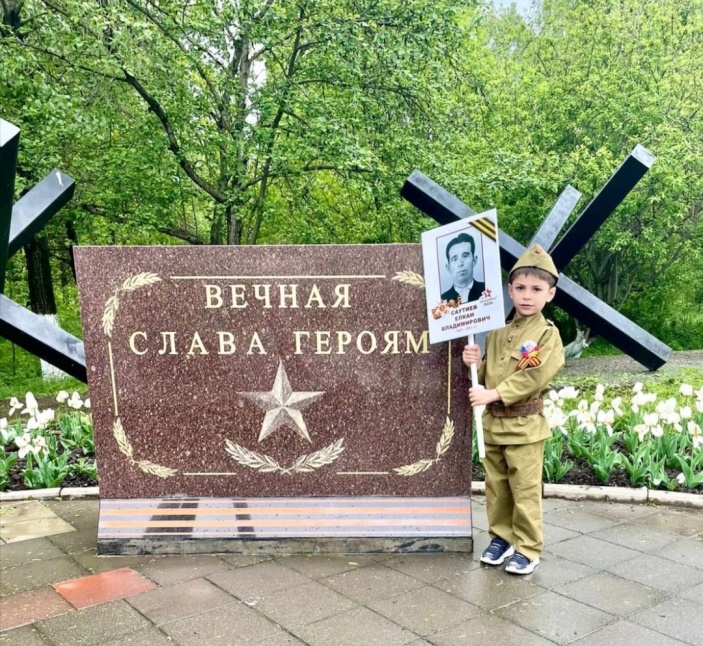 •        Обогащать и развивать словарный запас детей, познакомить с произведениями художественной литературы и музыки военных лет; — проводить работу с родителями, привлекая их к патриотическому воспитанию в семье; 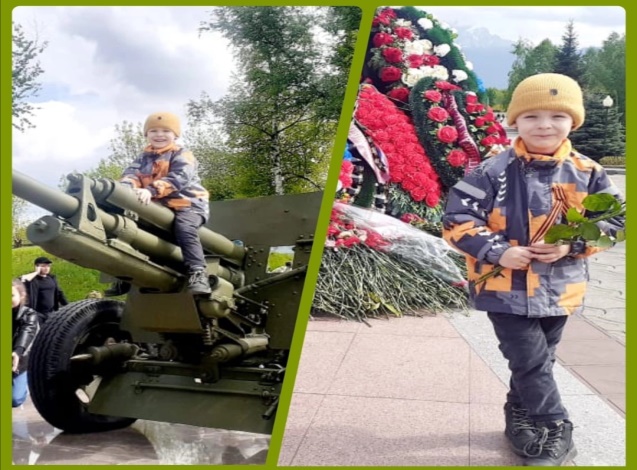 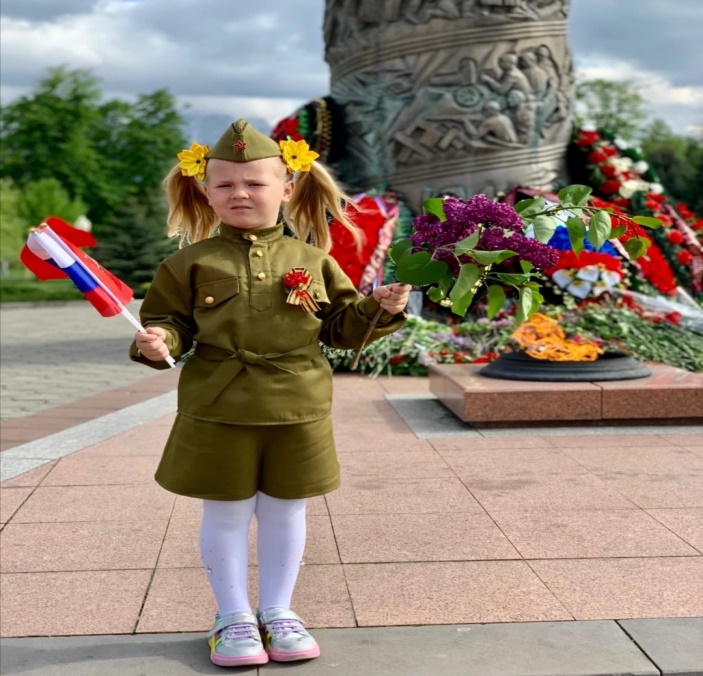 •        Воспитывать в детях бережное отношение к семейным фотографиям и наградам, уважительное отношение к старшему поколению.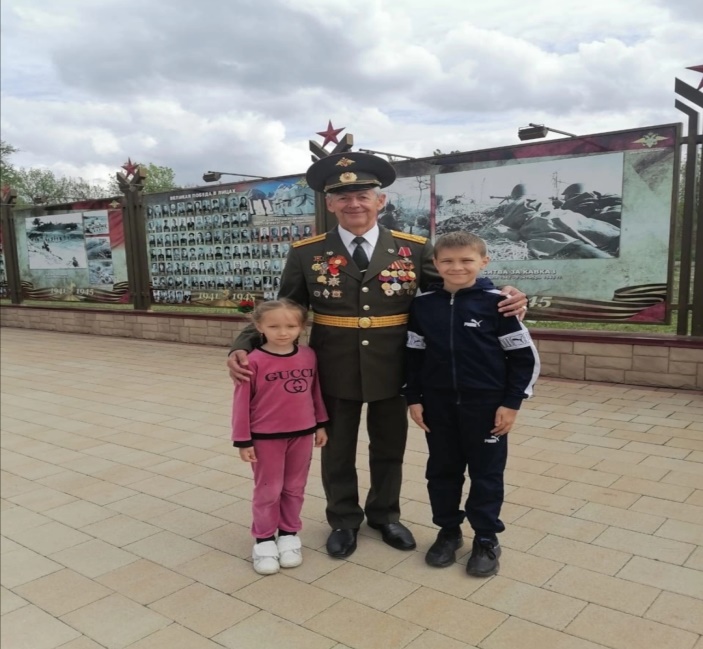 - Способствовать формированию чувства гордости за свой народ, его боевые заслуги. 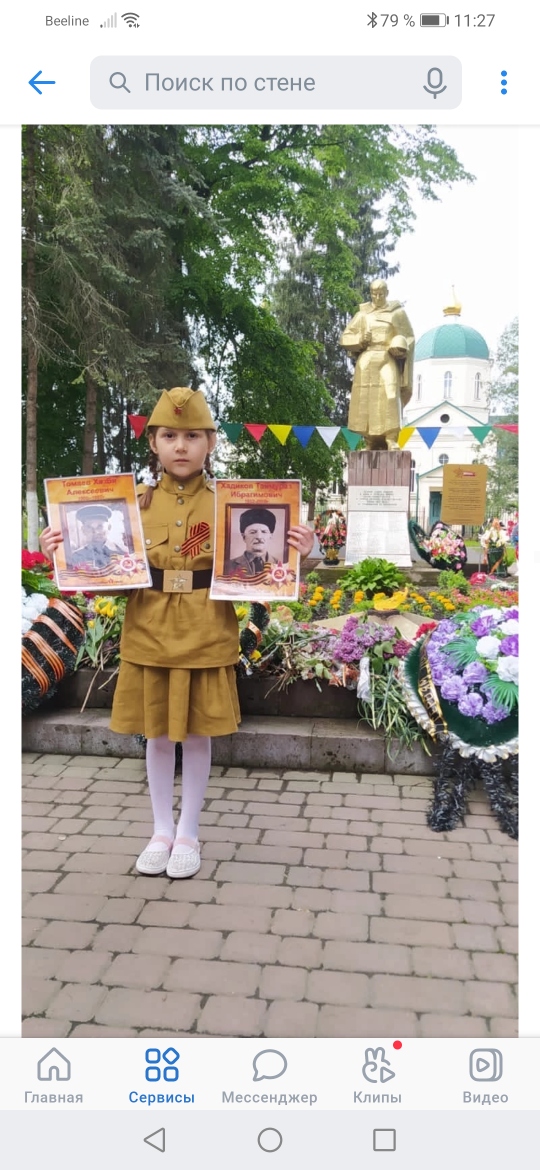 - Обобщать и расширять знания о героях войны и о подвигах юных героев.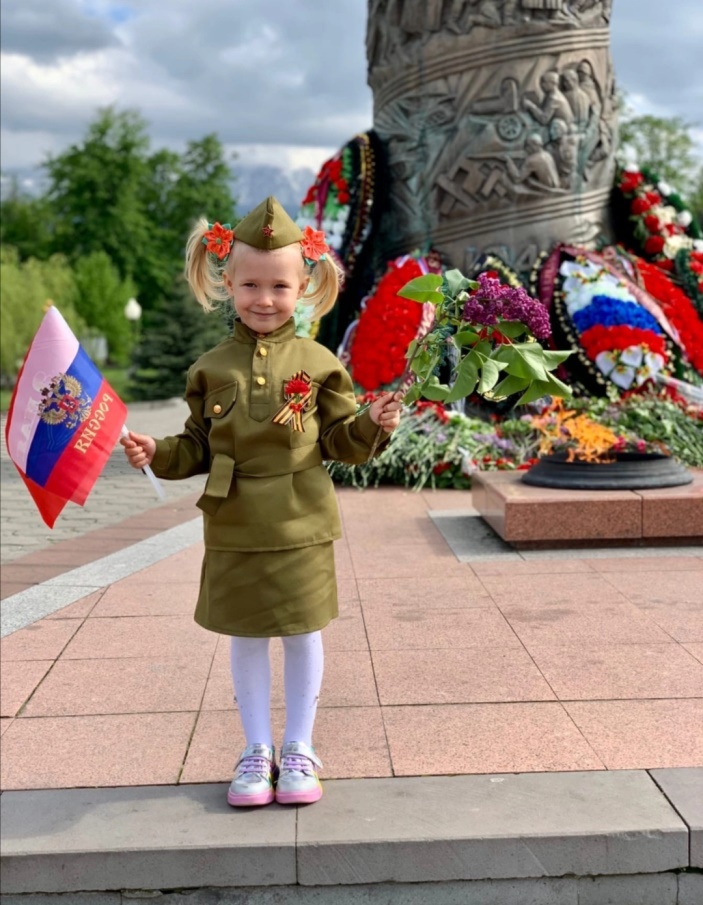 - Воспитывать у детей патриотизм, чувство гордости за подвиг народа в Великой Отечественной войне.Старший воспитатель 
Сыроежко Л.А."Фестиваль военно-патриотической песни "Споем вместе о войне песни".          20 мая 2022 года в ДОУ прошел фестиваль военно-патриотической песни «Споем вместе о войне песни» 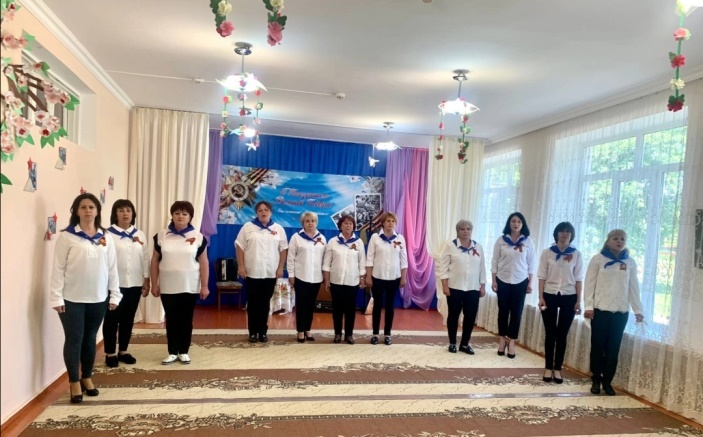      Проведение фестиваля – целенаправленная деятельность ДОУ по патриотическому воспитанию и развитию гражданских качеств личности дошкольников, в рамках реализации Годового плана.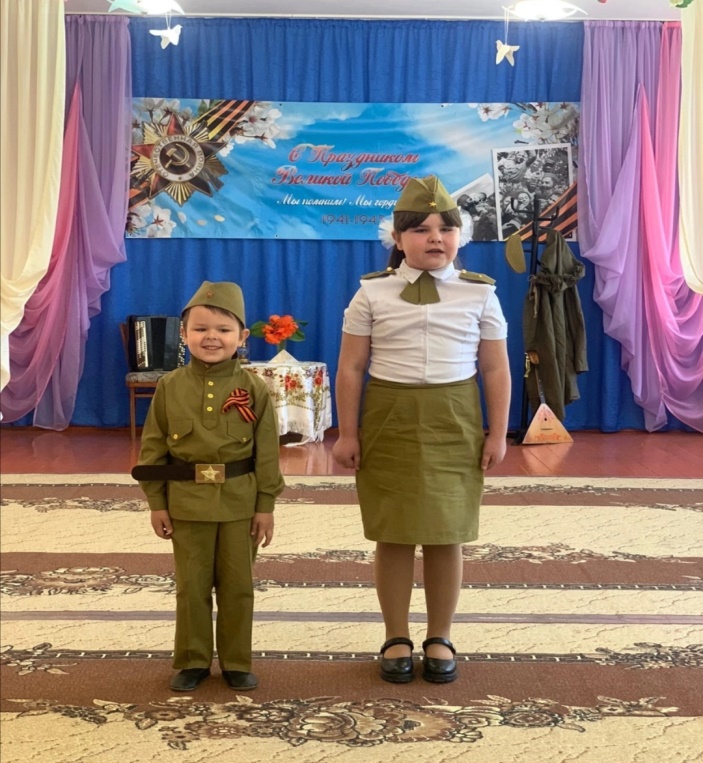 Цель: воспитание чувств патриотизма у детей дошкольного возраста. 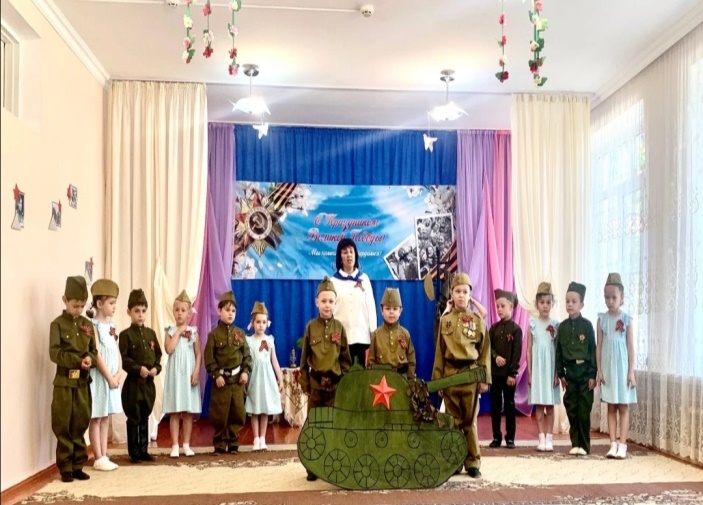 Воспитание чувства гордости за свою Родину, ее героическое прошлок на примерах песенной классики военных 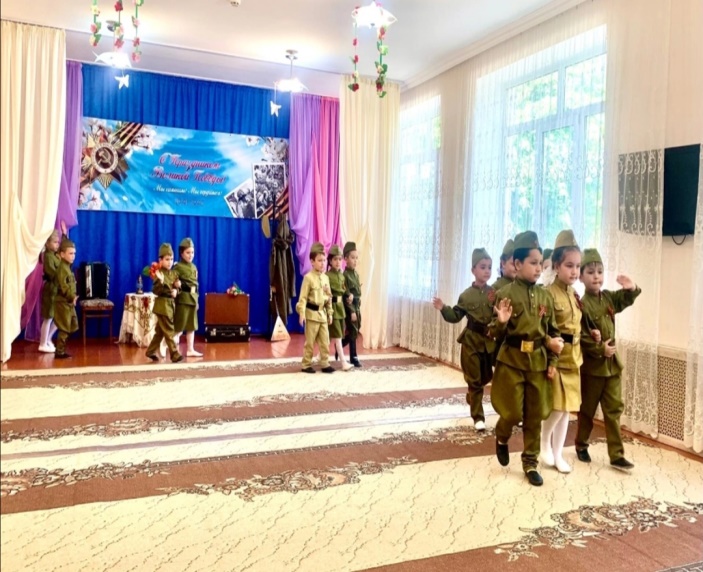 и послевоенных лет, уважительность и благодарность людям, защитившим страну от врагов.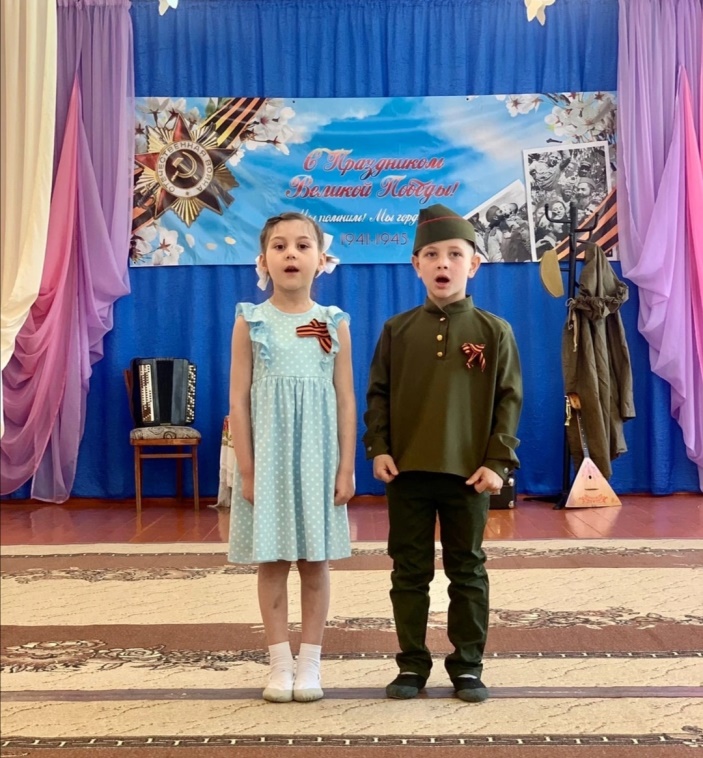 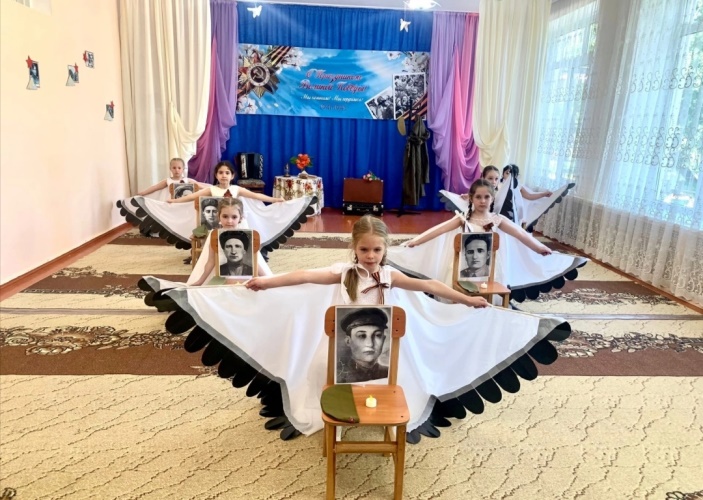 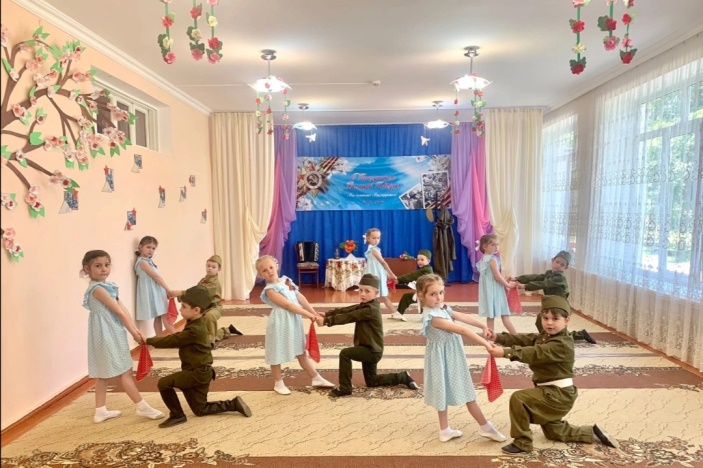 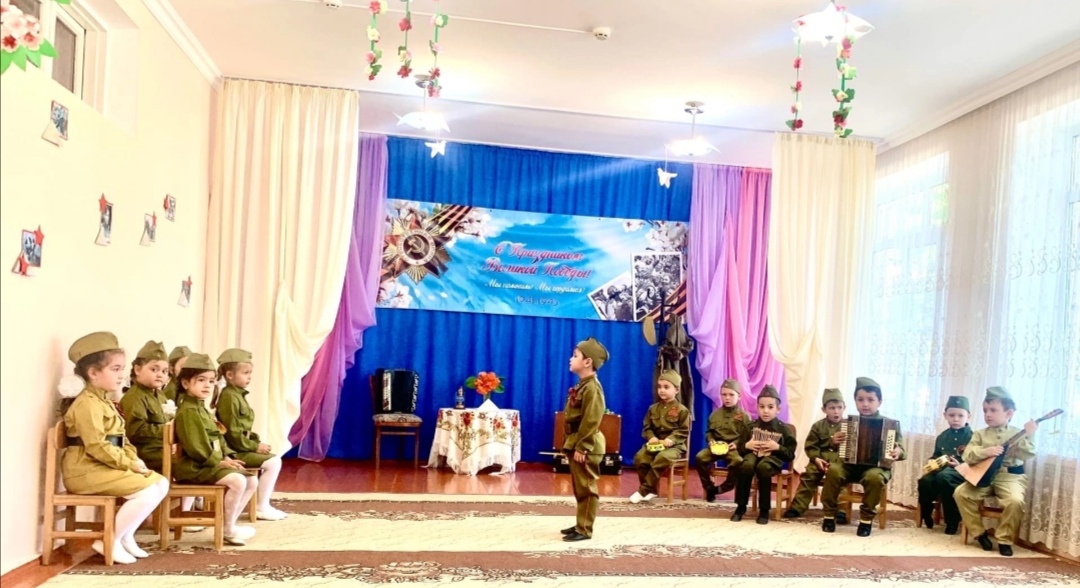 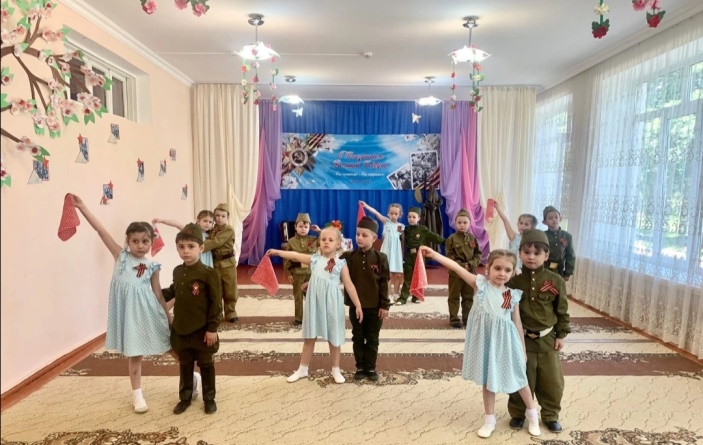 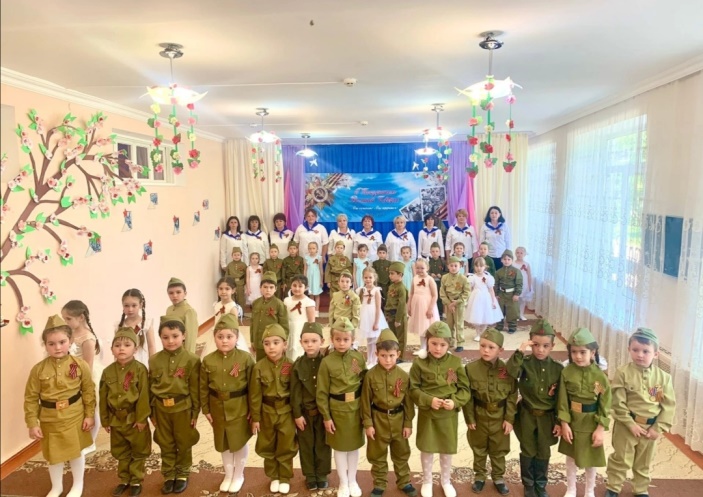 Музыкальный руководитель Плаксий О.В.Международная Олимпиада Искусств "ART OLYMP - 2022"22 мая 2022 года в г. Владикавказ проходила Международная Олимпиада Искусств "ART OLYMP - 2022".Цели и задачи;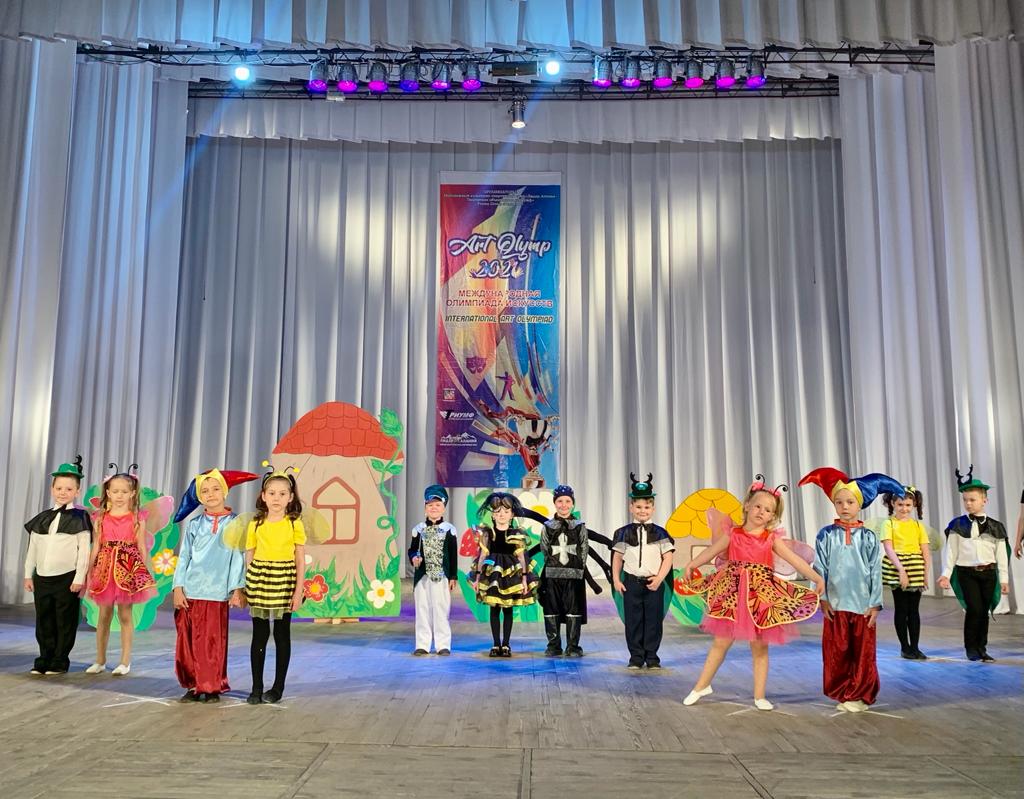 Развитие и популяризация различных современных, фольклорных и классических направлений искусства. Привлечение внимания детей и молодежи к творческому наследию. Расширение и укрепление интернациональных дружеских связей. 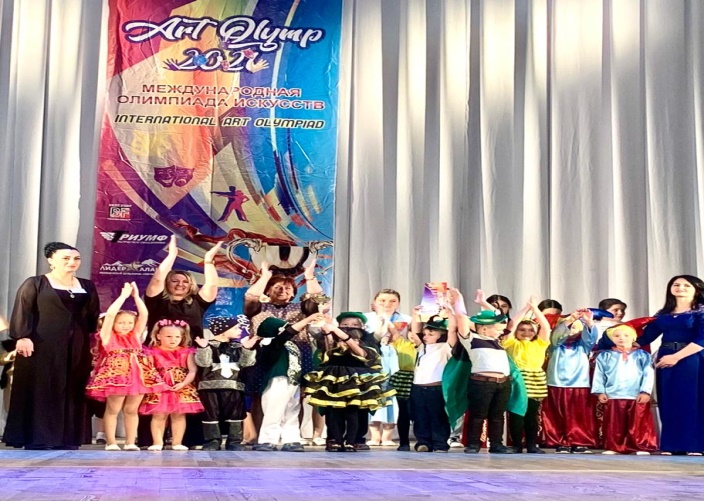 Наш детский сад принимал участие в номинации «ТЕАТРАЛЬНОЕ ИСКУССТВО».Воспитанники старшей группы  «Б» представили на суд компетентного жюри, отрывок из музыкально-театрализованной постановки «Муха-Цокотуха» по одноименной сказки К.И.Чуковского и стали ЛАУРЕАТАМИ 1 СТЕПЕНИ в дисциплине «Искусство театра» в номинации «БЭБИ, ФОРМЕЙШН. ДЕБЮТ» 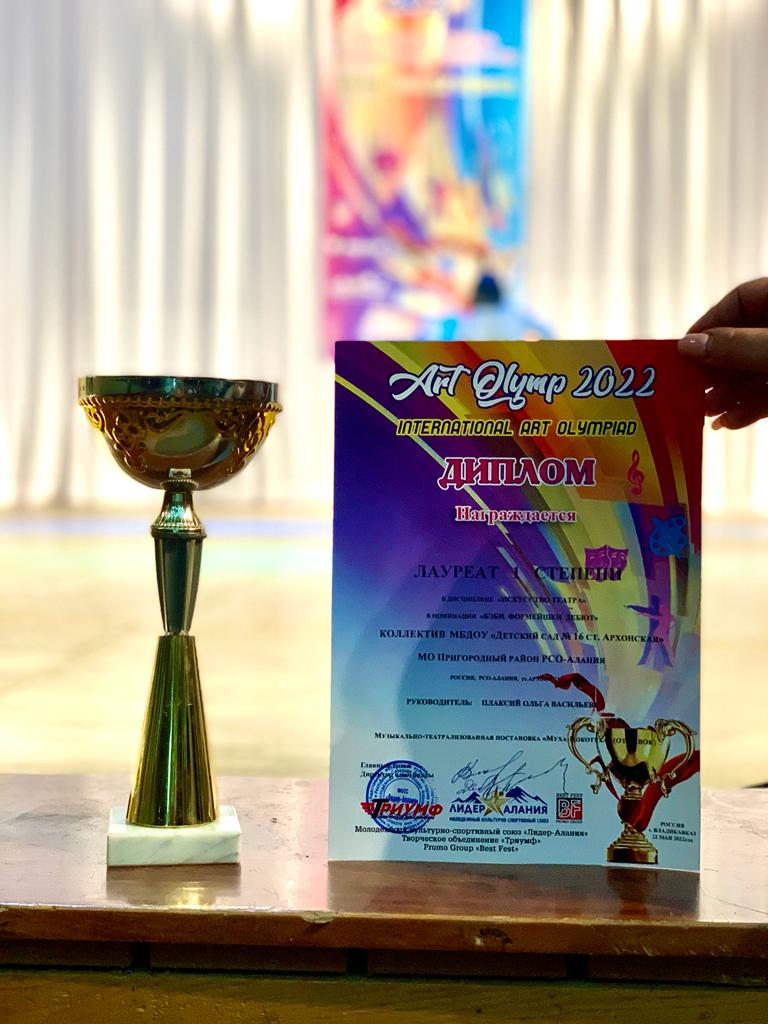 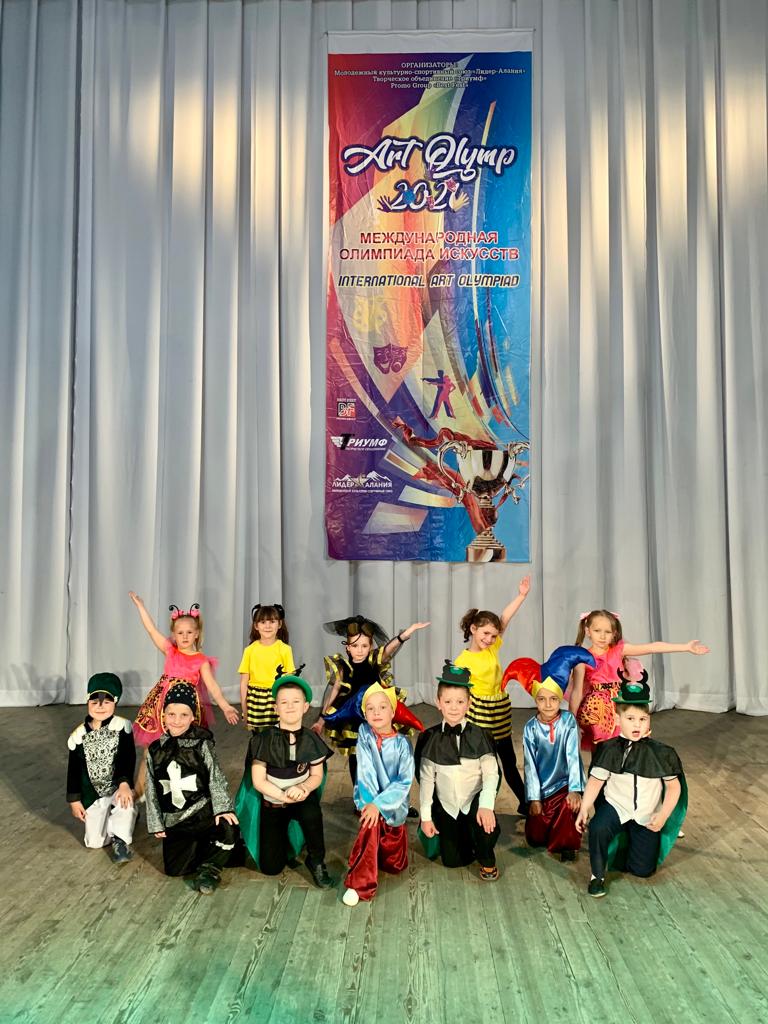 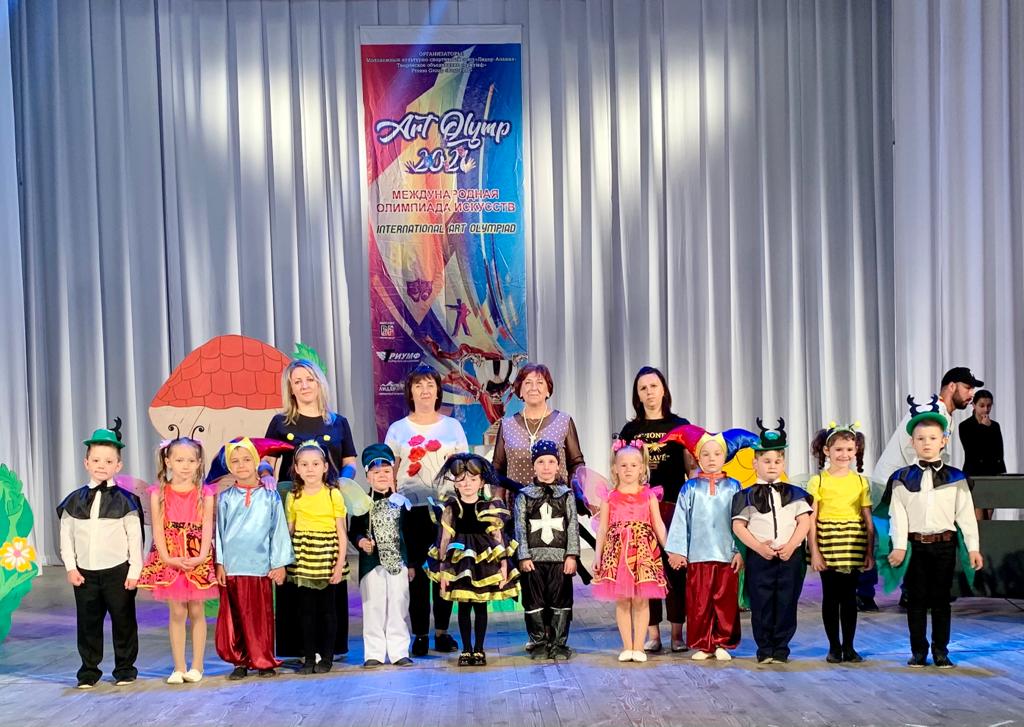 Музыкальный руководительПлаксий О.В.ИТОГОВЫЕ ЗАНЯТИЯ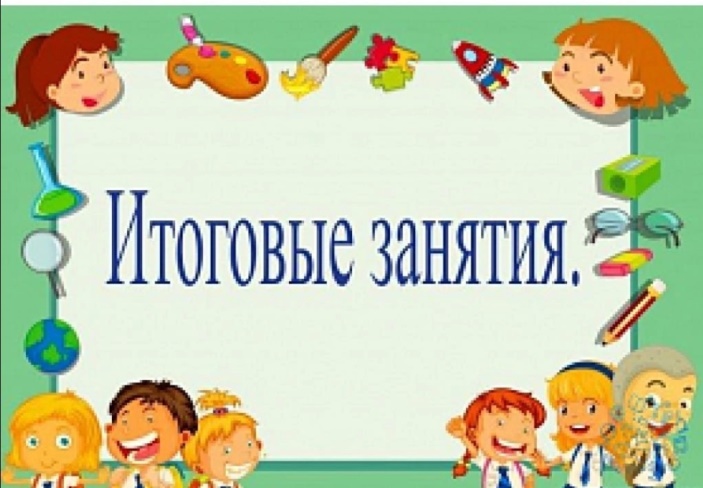  В течении недели с 23.05 по 27.05.2022 года в дошкольных группах были проведены итоговые занятия по всем направлениям развития детей.Итоговое занятие по речевому развитию «Волшебное перышко» - воспитатель младшей группы Кошельник И.А. 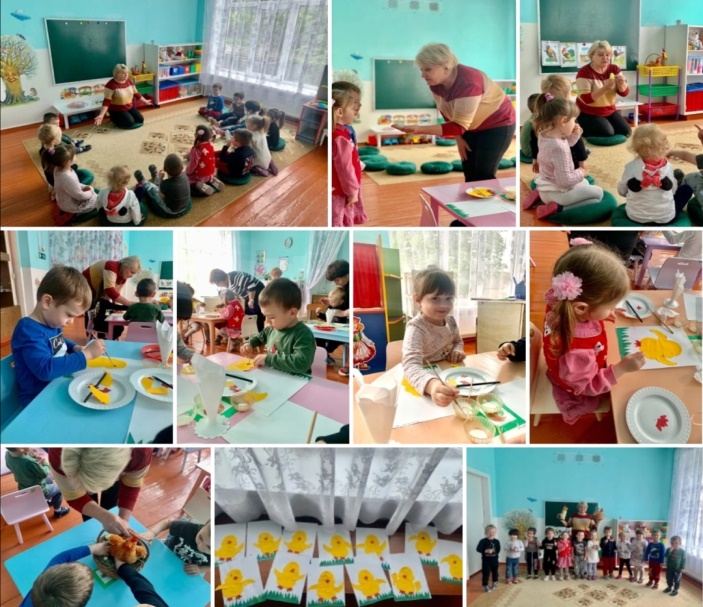 Итоговое  интегрированное занятие «Путешествие с колобком» - воспитатель средней группы              Костыря Л.В. 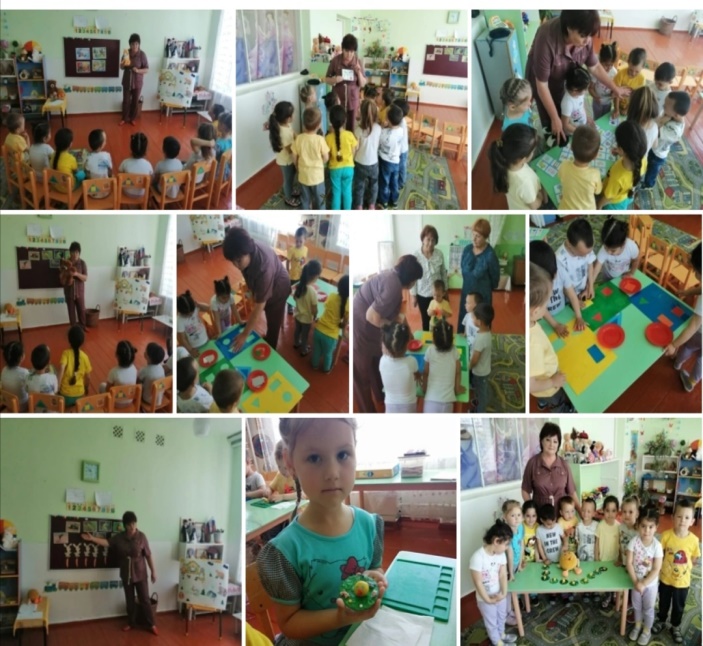 Итоговое интегрированное занятие «По дорожкам радуги в подготовительную группу» - воспитатель старшей группы «А» - Хадарцева Н.Л. 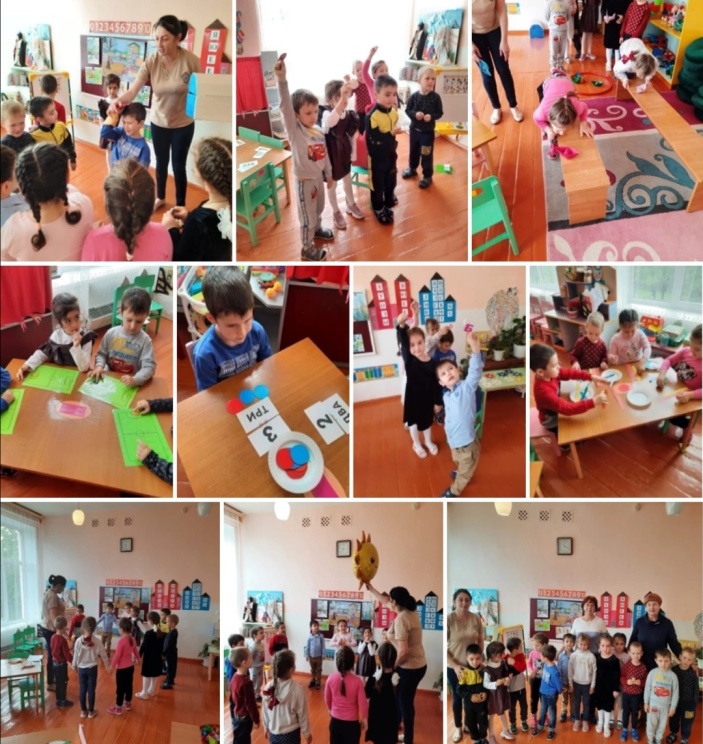 Итоговое занятие по речевому развитию «Поможем солнышку» - воспитатель старшей группы «Б» - Демина Г.В. 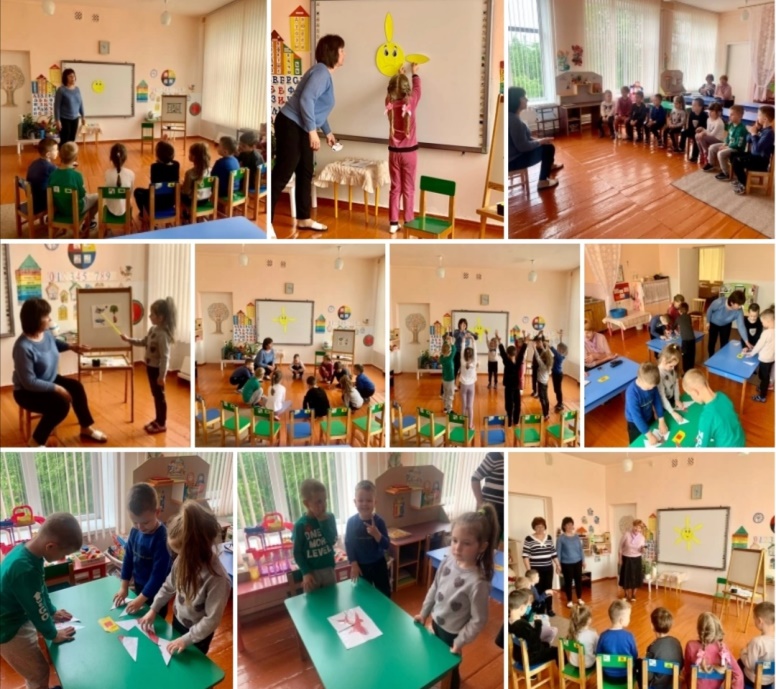     Итоговое занятие: Интеллектуальная игра «Что, где, когда» - воспитатель подготовительной к школе группы – Писаренко Н.А. 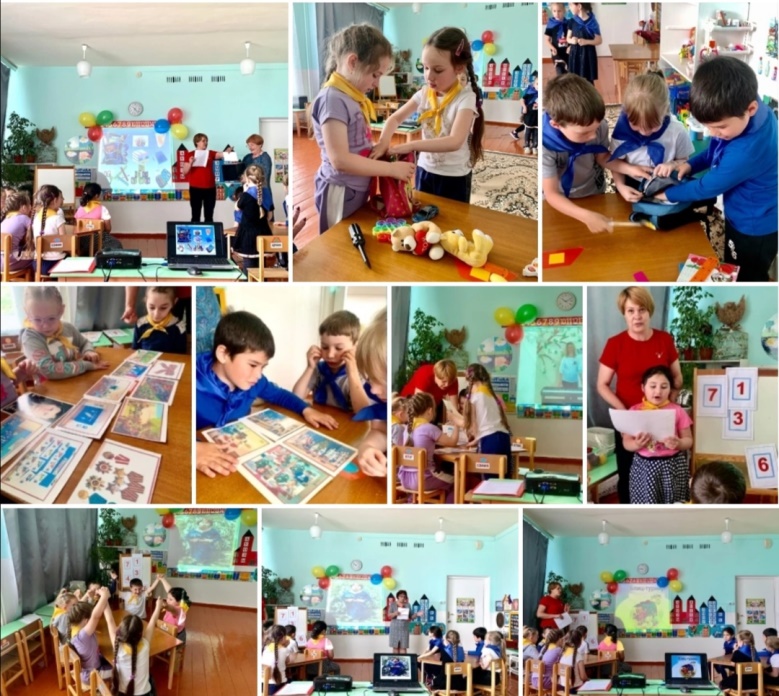    Все воспитанники, без исключения, присутствующие на занятиях, продемонстрировали хорошие знания и умения по таким образовательным областям как:Познавательное развитие;Физическое развитие;Художественно-эстетическое развитие;Социально-коммуникативное развитие.      Воспитатели свои занятия построили в виде развивающих, проблемно-игровых и практических ситуаций, на которых дети проявляли активность и интерес, сохраняющийся на протяжении всего занятия. Старший воспитатель Сыроежко Л.А.От редакции:Уважаемые родители! Мы с нетерпением будем ждать Ваших откликов, пожеланий и предложений, которые непременно учтем в следующем номере нашей газеты .Следующий номер газеты «Вести из детсада» выйдет в июне  2022 года..МБДОУ «Детский сад № 16 ст.Архонская» МО-Пригородный район РСО-АланияМУНИЦИПАЛЬНОЕ БЮДЖЕТНОЕ ДОШКОЛЬНОЕ ОБРАЗОВАТЕЛЬНОЕ УЧРЕЖДЕНИЕ «ДЕТСКИЙ САД № 16 СТ.АРХОНСКАЯ»  МО-ПРИГОРОДНЫЙ РАЙОН РСО-АЛАНИЯ363120 СТ.АРХОНСКАЯ, ПЕР.ПУШКИНСКИЙ Д.1 «А»8 (867 39) 3-15-31 e-mail: rodnichok-1675@mail.ruМУНИЦИПАЛЬНОЕ БЮДЖЕТНОЕ ДОШКОЛЬНОЕ ОБРАЗОВАТЕЛЬНОЕ УЧРЕЖДЕНИЕ «ДЕТСКИЙ САД № 16 СТ.АРХОНСКАЯ»  МО-ПРИГОРОДНЫЙ РАЙОН РСО-АЛАНИЯ363120 СТ.АРХОНСКАЯ, ПЕР.ПУШКИНСКИЙ Д.1 «А»8 (867 39) 3-15-31 e-mail: rodnichok-1675@mail.ruМУНИЦИПАЛЬНОЕ БЮДЖЕТНОЕ ДОШКОЛЬНОЕ ОБРАЗОВАТЕЛЬНОЕ УЧРЕЖДЕНИЕ «ДЕТСКИЙ САД № 16 СТ.АРХОНСКАЯ»  МО-ПРИГОРОДНЫЙ РАЙОН РСО-АЛАНИЯ363120 СТ.АРХОНСКАЯ, ПЕР.ПУШКИНСКИЙ Д.1 «А»8 (867 39) 3-15-31 e-mail: rodnichok-1675@mail.ruЖ И З Н Ь   З А М Е Ч А Т Е Л Ь Н Ы Х  Д Е Т Е ЙЖ И З Н Ь   З А М Е Ч А Т Е Л Ь Н Ы Х  Д Е Т Е ЙЖ И З Н Ь   З А М Е Ч А Т Е Л Ь Н Ы Х  Д Е Т Е ЙВыпуск № 5Май 2022 год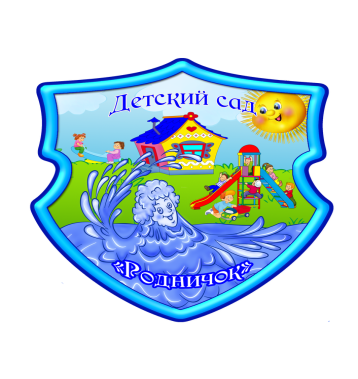 «Невозможно жить на свете,Не отдав  часов газетеВедь газета  - знает каждый Информатор очень важный.Если о детсаде узнать хотите В «Вести из детсада» загляните»ГАЗЕТА ДЛЯ РОДИТЕЛЕЙ, ДЕТЕЙ И ПЕДАГОГОВ                                                            « ВЕСТИ ИЗ ДЕТСАДА»ГАЗЕТА ДЛЯ РОДИТЕЛЕЙ, ДЕТЕЙ И ПЕДАГОГОВ                                                            « ВЕСТИ ИЗ ДЕТСАДА»ГАЗЕТА ДЛЯ РОДИТЕЛЕЙ, ДЕТЕЙ И ПЕДАГОГОВ                                                            « ВЕСТИ ИЗ ДЕТСАДА»